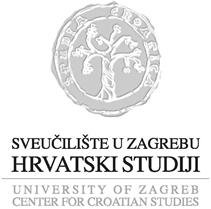 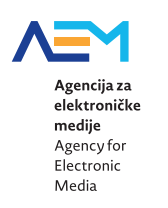 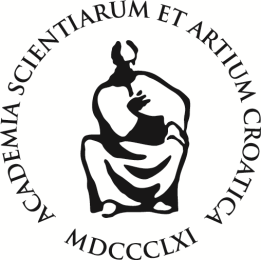 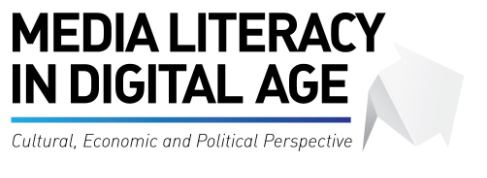 PRELIMINARY PROGRAMPRELIMINARY PROGRAMPRELIMINARY PROGRAMPRELIMINARY PROGRAMPRELIMINARY PROGRAMPRELIMINARY PROGRAMPRELIMINARY PROGRAMPRELIMINARY PROGRAMThursday, June 5, 2014Thursday, June 5, 2014Thursday, June 5, 2014Thursday, June 5, 2014Thursday, June 5, 2014Thursday, June 5, 2014Thursday, June 5, 2014Thursday, June 5, 2014Croatian Academy of Sciences and Arts - Nikola Subic Zrinski Square 11, ZagrebCroatian Academy of Sciences and Arts - Nikola Subic Zrinski Square 11, ZagrebCroatian Academy of Sciences and Arts - Nikola Subic Zrinski Square 11, ZagrebCroatian Academy of Sciences and Arts - Nikola Subic Zrinski Square 11, ZagrebCroatian Academy of Sciences and Arts - Nikola Subic Zrinski Square 11, ZagrebCroatian Academy of Sciences and Arts - Nikola Subic Zrinski Square 11, ZagrebCroatian Academy of Sciences and Arts - Nikola Subic Zrinski Square 11, ZagrebCroatian Academy of Sciences and Arts - Nikola Subic Zrinski Square 11, Zagreb18.00Welcome reception with a welcome speech of the President of the Croatian Academy of Sciences and Arts academic Zvonko Kusić. Exhibition in the Academy's Gallery of Old Masters.Welcome reception with a welcome speech of the President of the Croatian Academy of Sciences and Arts academic Zvonko Kusić. Exhibition in the Academy's Gallery of Old Masters.Welcome reception with a welcome speech of the President of the Croatian Academy of Sciences and Arts academic Zvonko Kusić. Exhibition in the Academy's Gallery of Old Masters.Welcome reception with a welcome speech of the President of the Croatian Academy of Sciences and Arts academic Zvonko Kusić. Exhibition in the Academy's Gallery of Old Masters.Welcome reception with a welcome speech of the President of the Croatian Academy of Sciences and Arts academic Zvonko Kusić. Exhibition in the Academy's Gallery of Old Masters.Welcome reception with a welcome speech of the President of the Croatian Academy of Sciences and Arts academic Zvonko Kusić. Exhibition in the Academy's Gallery of Old Masters.Welcome reception with a welcome speech of the President of the Croatian Academy of Sciences and Arts academic Zvonko Kusić. Exhibition in the Academy's Gallery of Old Masters.21.00Interactive theater night tour Secrets of Grič (optional, price 20€) – During a one hour walk along the streets and squares of the Upper Town, lantern in hand, you will have an opportunity to get to know the history of Zagreb.Interactive theater night tour Secrets of Grič (optional, price 20€) – During a one hour walk along the streets and squares of the Upper Town, lantern in hand, you will have an opportunity to get to know the history of Zagreb.Interactive theater night tour Secrets of Grič (optional, price 20€) – During a one hour walk along the streets and squares of the Upper Town, lantern in hand, you will have an opportunity to get to know the history of Zagreb.Interactive theater night tour Secrets of Grič (optional, price 20€) – During a one hour walk along the streets and squares of the Upper Town, lantern in hand, you will have an opportunity to get to know the history of Zagreb.Interactive theater night tour Secrets of Grič (optional, price 20€) – During a one hour walk along the streets and squares of the Upper Town, lantern in hand, you will have an opportunity to get to know the history of Zagreb.Interactive theater night tour Secrets of Grič (optional, price 20€) – During a one hour walk along the streets and squares of the Upper Town, lantern in hand, you will have an opportunity to get to know the history of Zagreb.Interactive theater night tour Secrets of Grič (optional, price 20€) – During a one hour walk along the streets and squares of the Upper Town, lantern in hand, you will have an opportunity to get to know the history of Zagreb.Friday, June 6, 2014Friday, June 6, 2014Friday, June 6, 2014Friday, June 6, 2014Friday, June 6, 2014Friday, June 6, 2014Friday, June 6, 2014Friday, June 6, 2014Center for Croatian Studies, University of Zagreb – Borongajska cesta 83d, ZagrebCenter for Croatian Studies, University of Zagreb – Borongajska cesta 83d, ZagrebCenter for Croatian Studies, University of Zagreb – Borongajska cesta 83d, ZagrebCenter for Croatian Studies, University of Zagreb – Borongajska cesta 83d, ZagrebCenter for Croatian Studies, University of Zagreb – Borongajska cesta 83d, ZagrebCenter for Croatian Studies, University of Zagreb – Borongajska cesta 83d, ZagrebCenter for Croatian Studies, University of Zagreb – Borongajska cesta 83d, ZagrebCenter for Croatian Studies, University of Zagreb – Borongajska cesta 83d, Zagreb8.30 - 9.00RegistrationRegistrationRegistrationRegistrationRegistrationRegistrationRegistration9.00 - 9.45Opening Speeches:The President's Personal Envoy and Presidential Adviser for Science, Higher Education and Religious Communities Prof. Ankica Marinović;Head of the Centre for Croatian Studies Prof. Josip Talanga;Deputy Director of the Agency for Electronic Media Ernest Strika; President of the Organizing Board of the Conference Prof. Nada Zgrabljić RotarOpening Speeches:The President's Personal Envoy and Presidential Adviser for Science, Higher Education and Religious Communities Prof. Ankica Marinović;Head of the Centre for Croatian Studies Prof. Josip Talanga;Deputy Director of the Agency for Electronic Media Ernest Strika; President of the Organizing Board of the Conference Prof. Nada Zgrabljić RotarOpening Speeches:The President's Personal Envoy and Presidential Adviser for Science, Higher Education and Religious Communities Prof. Ankica Marinović;Head of the Centre for Croatian Studies Prof. Josip Talanga;Deputy Director of the Agency for Electronic Media Ernest Strika; President of the Organizing Board of the Conference Prof. Nada Zgrabljić RotarOpening Speeches:The President's Personal Envoy and Presidential Adviser for Science, Higher Education and Religious Communities Prof. Ankica Marinović;Head of the Centre for Croatian Studies Prof. Josip Talanga;Deputy Director of the Agency for Electronic Media Ernest Strika; President of the Organizing Board of the Conference Prof. Nada Zgrabljić RotarOpening Speeches:The President's Personal Envoy and Presidential Adviser for Science, Higher Education and Religious Communities Prof. Ankica Marinović;Head of the Centre for Croatian Studies Prof. Josip Talanga;Deputy Director of the Agency for Electronic Media Ernest Strika; President of the Organizing Board of the Conference Prof. Nada Zgrabljić RotarOpening Speeches:The President's Personal Envoy and Presidential Adviser for Science, Higher Education and Religious Communities Prof. Ankica Marinović;Head of the Centre for Croatian Studies Prof. Josip Talanga;Deputy Director of the Agency for Electronic Media Ernest Strika; President of the Organizing Board of the Conference Prof. Nada Zgrabljić RotarOpening Speeches:The President's Personal Envoy and Presidential Adviser for Science, Higher Education and Religious Communities Prof. Ankica Marinović;Head of the Centre for Croatian Studies Prof. Josip Talanga;Deputy Director of the Agency for Electronic Media Ernest Strika; President of the Organizing Board of the Conference Prof. Nada Zgrabljić RotarModeratorsJelena Jurišić, Ivan BurićJelena Jurišić, Ivan BurićJelena Jurišić, Ivan BurićJelena Jurišić, Ivan BurićJelena Jurišić, Ivan BurićJelena Jurišić, Ivan BurićJelena Jurišić, Ivan Burić9.45 - 10.15Keynote Speaker: Alton Grizzle, Unesco - Media and Information Literacy in the Digital Age - Cultural, Religious, Economic, Social and Political PerspectivesKeynote Speaker: Alton Grizzle, Unesco - Media and Information Literacy in the Digital Age - Cultural, Religious, Economic, Social and Political PerspectivesKeynote Speaker: Alton Grizzle, Unesco - Media and Information Literacy in the Digital Age - Cultural, Religious, Economic, Social and Political PerspectivesKeynote Speaker: Alton Grizzle, Unesco - Media and Information Literacy in the Digital Age - Cultural, Religious, Economic, Social and Political PerspectivesKeynote Speaker: Alton Grizzle, Unesco - Media and Information Literacy in the Digital Age - Cultural, Religious, Economic, Social and Political PerspectivesKeynote Speaker: Alton Grizzle, Unesco - Media and Information Literacy in the Digital Age - Cultural, Religious, Economic, Social and Political PerspectivesKeynote Speaker: Alton Grizzle, Unesco - Media and Information Literacy in the Digital Age - Cultural, Religious, Economic, Social and Political Perspectives10.15 - 10.45Keynote Speaker: Divina Frau-Meigs, University of Paris 3 - Sorbonne, FranceKeynote Speaker: Divina Frau-Meigs, University of Paris 3 - Sorbonne, FranceKeynote Speaker: Divina Frau-Meigs, University of Paris 3 - Sorbonne, FranceKeynote Speaker: Divina Frau-Meigs, University of Paris 3 - Sorbonne, FranceKeynote Speaker: Divina Frau-Meigs, University of Paris 3 - Sorbonne, FranceKeynote Speaker: Divina Frau-Meigs, University of Paris 3 - Sorbonne, FranceKeynote Speaker: Divina Frau-Meigs, University of Paris 3 - Sorbonne, France10.45 - 11.15Keynote Speaker: Ilana Elea Santiago, International Clearinghouse on Children, Youth and Media, University of Gothenburg, Sweden - Research on children, youth and media: an overview about the International Clearinghouse publications (1997-2014)Keynote Speaker: Ilana Elea Santiago, International Clearinghouse on Children, Youth and Media, University of Gothenburg, Sweden - Research on children, youth and media: an overview about the International Clearinghouse publications (1997-2014)Keynote Speaker: Ilana Elea Santiago, International Clearinghouse on Children, Youth and Media, University of Gothenburg, Sweden - Research on children, youth and media: an overview about the International Clearinghouse publications (1997-2014)Keynote Speaker: Ilana Elea Santiago, International Clearinghouse on Children, Youth and Media, University of Gothenburg, Sweden - Research on children, youth and media: an overview about the International Clearinghouse publications (1997-2014)Keynote Speaker: Ilana Elea Santiago, International Clearinghouse on Children, Youth and Media, University of Gothenburg, Sweden - Research on children, youth and media: an overview about the International Clearinghouse publications (1997-2014)Keynote Speaker: Ilana Elea Santiago, International Clearinghouse on Children, Youth and Media, University of Gothenburg, Sweden - Research on children, youth and media: an overview about the International Clearinghouse publications (1997-2014)Keynote Speaker: Ilana Elea Santiago, International Clearinghouse on Children, Youth and Media, University of Gothenburg, Sweden - Research on children, youth and media: an overview about the International Clearinghouse publications (1997-2014)11.15 - 11.30DiscussionDiscussionDiscussionDiscussionDiscussionDiscussionDiscussion11.30 - 12.00Coffee BreakCoffee BreakCoffee BreakCoffee BreakCoffee BreakCoffee BreakCoffee BreakModeratorsLejla Turčilo, Igor KanižajLejla Turčilo, Igor KanižajLejla Turčilo, Igor KanižajLejla Turčilo, Igor KanižajLejla Turčilo, Igor KanižajLejla Turčilo, Igor KanižajLejla Turčilo, Igor Kanižaj12.00 - 12.15Dainius Radzevicius (Lithuania) - Global media and local challenges of content regulationDainius Radzevicius (Lithuania) - Global media and local challenges of content regulationDainius Radzevicius (Lithuania) - Global media and local challenges of content regulationDainius Radzevicius (Lithuania) - Global media and local challenges of content regulationDainius Radzevicius (Lithuania) - Global media and local challenges of content regulationDainius Radzevicius (Lithuania) - Global media and local challenges of content regulationDainius Radzevicius (Lithuania) - Global media and local challenges of content regulation12.15 - 12.30Antigoni Themistokleous (Cyprus) – Media education for children in Cyprus: an empirical case studyAntigoni Themistokleous (Cyprus) – Media education for children in Cyprus: an empirical case studyAntigoni Themistokleous (Cyprus) – Media education for children in Cyprus: an empirical case studyAntigoni Themistokleous (Cyprus) – Media education for children in Cyprus: an empirical case studyAntigoni Themistokleous (Cyprus) – Media education for children in Cyprus: an empirical case studyAntigoni Themistokleous (Cyprus) – Media education for children in Cyprus: an empirical case studyAntigoni Themistokleous (Cyprus) – Media education for children in Cyprus: an empirical case study12.30 - 12.45Craig Hight, Elaine Khoo, Bronwen Cowie, Rob Torrens ( New Zealand) - Is software literacy reshaping the ‘digital divide’?Craig Hight, Elaine Khoo, Bronwen Cowie, Rob Torrens ( New Zealand) - Is software literacy reshaping the ‘digital divide’?Craig Hight, Elaine Khoo, Bronwen Cowie, Rob Torrens ( New Zealand) - Is software literacy reshaping the ‘digital divide’?Craig Hight, Elaine Khoo, Bronwen Cowie, Rob Torrens ( New Zealand) - Is software literacy reshaping the ‘digital divide’?Craig Hight, Elaine Khoo, Bronwen Cowie, Rob Torrens ( New Zealand) - Is software literacy reshaping the ‘digital divide’?Craig Hight, Elaine Khoo, Bronwen Cowie, Rob Torrens ( New Zealand) - Is software literacy reshaping the ‘digital divide’?Craig Hight, Elaine Khoo, Bronwen Cowie, Rob Torrens ( New Zealand) - Is software literacy reshaping the ‘digital divide’?12.45 - 13.00Senta Pfaff-Rüdiger (Germany) - Media literacy from a social perspectiveSenta Pfaff-Rüdiger (Germany) - Media literacy from a social perspectiveSenta Pfaff-Rüdiger (Germany) - Media literacy from a social perspectiveSenta Pfaff-Rüdiger (Germany) - Media literacy from a social perspectiveSenta Pfaff-Rüdiger (Germany) - Media literacy from a social perspectiveSenta Pfaff-Rüdiger (Germany) - Media literacy from a social perspectiveSenta Pfaff-Rüdiger (Germany) - Media literacy from a social perspective13.00 - 13.15DiscussionDiscussionDiscussionDiscussionDiscussionDiscussionDiscussion13.15 - 14.15Lunch for all participants of the conference at the university restaurant "Borongaj"Lunch for all participants of the conference at the university restaurant "Borongaj"Lunch for all participants of the conference at the university restaurant "Borongaj"Lunch for all participants of the conference at the university restaurant "Borongaj"Lunch for all participants of the conference at the university restaurant "Borongaj"Lunch for all participants of the conference at the university restaurant "Borongaj"Lunch for all participants of the conference at the university restaurant "Borongaj"Parallel session AParallel session AParallel session AParallel session BParallel session BParallel session BParallel session BModeratorsNurcay Turkoglu, Mark MarkuNurcay Turkoglu, Mark MarkuNurcay Turkoglu, Mark MarkuIvanka Stričević, Željko RutovićIvanka Stričević, Željko RutovićIvanka Stričević, Željko RutovićIvanka Stričević, Željko Rutović14.15 - 14.30Nishan Rafi Havandjian,  Rania Khaled Al Hussaini (Qatar) - Media Literacy in Doha Qatar: Sharpening the critical skills of a digitally connected multicultural audienceNishan Rafi Havandjian,  Rania Khaled Al Hussaini (Qatar) - Media Literacy in Doha Qatar: Sharpening the critical skills of a digitally connected multicultural audienceNishan Rafi Havandjian,  Rania Khaled Al Hussaini (Qatar) - Media Literacy in Doha Qatar: Sharpening the critical skills of a digitally connected multicultural audienceMilica Anđevska, Dubravka Valić Nedeljković, Tijana Femić (Serbia) - Media  competences and media literacy in the digital context of education discourseMilica Anđevska, Dubravka Valić Nedeljković, Tijana Femić (Serbia) - Media  competences and media literacy in the digital context of education discourseMilica Anđevska, Dubravka Valić Nedeljković, Tijana Femić (Serbia) - Media  competences and media literacy in the digital context of education discourseMilica Anđevska, Dubravka Valić Nedeljković, Tijana Femić (Serbia) - Media  competences and media literacy in the digital context of education discourse14.30 - 14.45Eloisa De Felice, Ivan Turatti (Italy) – News & You digital natives for medi@ literacy “you can play too!”Eloisa De Felice, Ivan Turatti (Italy) – News & You digital natives for medi@ literacy “you can play too!”Eloisa De Felice, Ivan Turatti (Italy) – News & You digital natives for medi@ literacy “you can play too!”Lejla Turčilo (Bosnia and Herzegovina) - Media literacy and education in Bosnia and Herzegovina: lack of serious policy of development of the media literacy in the edcuational system in Bosnia and HerzegovinaLejla Turčilo (Bosnia and Herzegovina) - Media literacy and education in Bosnia and Herzegovina: lack of serious policy of development of the media literacy in the edcuational system in Bosnia and HerzegovinaLejla Turčilo (Bosnia and Herzegovina) - Media literacy and education in Bosnia and Herzegovina: lack of serious policy of development of the media literacy in the edcuational system in Bosnia and HerzegovinaLejla Turčilo (Bosnia and Herzegovina) - Media literacy and education in Bosnia and Herzegovina: lack of serious policy of development of the media literacy in the edcuational system in Bosnia and Herzegovina14.45 - 15.00Gentiana Skura (Albania) - Media literacy – a necessity for Albanian YouthGentiana Skura (Albania) - Media literacy – a necessity for Albanian YouthGentiana Skura (Albania) - Media literacy – a necessity for Albanian YouthMarijana Matović, Snežana Milin Perković, Iva Danilović (Serbia) – Media literacy in the educational system of SerbiaMarijana Matović, Snežana Milin Perković, Iva Danilović (Serbia) – Media literacy in the educational system of SerbiaMarijana Matović, Snežana Milin Perković, Iva Danilović (Serbia) – Media literacy in the educational system of SerbiaMarijana Matović, Snežana Milin Perković, Iva Danilović (Serbia) – Media literacy in the educational system of Serbia15.00 - 15.15Nurcay Turkoglu (Turkey) - Reflexivity and the use of Media LiteracyNurcay Turkoglu (Turkey) - Reflexivity and the use of Media LiteracyNurcay Turkoglu (Turkey) - Reflexivity and the use of Media LiteracyMimo Drašković (Montenegro) – Necessity of media literacy for the suppression of hate speech in Montenegrin mediaMimo Drašković (Montenegro) – Necessity of media literacy for the suppression of hate speech in Montenegrin mediaMimo Drašković (Montenegro) – Necessity of media literacy for the suppression of hate speech in Montenegrin mediaMimo Drašković (Montenegro) – Necessity of media literacy for the suppression of hate speech in Montenegrin media15.15 - 15.30Joseph Alegret Monroig (Spain) - The Spanish case “Learn to watch”: a new form to understand the media educationJoseph Alegret Monroig (Spain) - The Spanish case “Learn to watch”: a new form to understand the media educationJoseph Alegret Monroig (Spain) - The Spanish case “Learn to watch”: a new form to understand the media educationJelena Jurišić, Ivan Burić (Croatia) – Digital Literacy as predictor of political cultureJelena Jurišić, Ivan Burić (Croatia) – Digital Literacy as predictor of political cultureJelena Jurišić, Ivan Burić (Croatia) – Digital Literacy as predictor of political cultureJelena Jurišić, Ivan Burić (Croatia) – Digital Literacy as predictor of political culture15.30 - 15.45Ibrahim E. Bilici (Turkey) - Competition vs. Collaboration: A Study on Promoting Children’s, Parental and Teacher’s Collaborative Roles in Twenty First Century Digital and Media Literacy EducationIbrahim E. Bilici (Turkey) - Competition vs. Collaboration: A Study on Promoting Children’s, Parental and Teacher’s Collaborative Roles in Twenty First Century Digital and Media Literacy EducationIbrahim E. Bilici (Turkey) - Competition vs. Collaboration: A Study on Promoting Children’s, Parental and Teacher’s Collaborative Roles in Twenty First Century Digital and Media Literacy EducationŽeljko Rutović (Montenegro) - Media securitization and (or) media literacyŽeljko Rutović (Montenegro) - Media securitization and (or) media literacyŽeljko Rutović (Montenegro) - Media securitization and (or) media literacyŽeljko Rutović (Montenegro) - Media securitization and (or) media literacy15.45 - 16.00DiscussionDiscussionDiscussionDiscussionDiscussionDiscussionDiscussion16.00 - 16.30Coffee BreakCoffee BreakCoffee BreakCoffee BreakCoffee BreakCoffee BreakCoffee BreakModeratorsNada Zgrabljić Rotar, Danijel LabašNada Zgrabljić Rotar, Danijel LabašNada Zgrabljić Rotar, Danijel LabašNada Zgrabljić Rotar, Danijel LabašNada Zgrabljić Rotar, Danijel LabašNada Zgrabljić Rotar, Danijel LabašNada Zgrabljić Rotar, Danijel Labaš16.30 - 17.00Keynote Speaker: William James Potter, Department of Communication, UC Santa Barbara, United States of AmericaKeynote Speaker: William James Potter, Department of Communication, UC Santa Barbara, United States of AmericaKeynote Speaker: William James Potter, Department of Communication, UC Santa Barbara, United States of AmericaKeynote Speaker: William James Potter, Department of Communication, UC Santa Barbara, United States of AmericaKeynote Speaker: William James Potter, Department of Communication, UC Santa Barbara, United States of AmericaKeynote Speaker: William James Potter, Department of Communication, UC Santa Barbara, United States of AmericaKeynote Speaker: William James Potter, Department of Communication, UC Santa Barbara, United States of America17.00 - 17.15DiscussionDiscussionDiscussionDiscussionDiscussionDiscussionDiscussion20.00Conference dinner (optional)Conference dinner (optional)Conference dinner (optional)Conference dinner (optional)Conference dinner (optional)Conference dinner (optional)Conference dinner (optional)Saturday, June 6, 2014Saturday, June 6, 2014Saturday, June 6, 2014Saturday, June 6, 2014Saturday, June 6, 2014Saturday, June 6, 2014Saturday, June 6, 2014Saturday, June 6, 2014Center for Croatian Studies, University of Zagreb – Borongajska cesta 83d, ZagrebCenter for Croatian Studies, University of Zagreb – Borongajska cesta 83d, ZagrebCenter for Croatian Studies, University of Zagreb – Borongajska cesta 83d, ZagrebCenter for Croatian Studies, University of Zagreb – Borongajska cesta 83d, ZagrebCenter for Croatian Studies, University of Zagreb – Borongajska cesta 83d, ZagrebCenter for Croatian Studies, University of Zagreb – Borongajska cesta 83d, ZagrebCenter for Croatian Studies, University of Zagreb – Borongajska cesta 83d, ZagrebCenter for Croatian Studies, University of Zagreb – Borongajska cesta 83d, ZagrebParallel session AParallel session AParallel session BParallel session BParallel session BParallel session CParallel session CModeratorsMarija Boban, Ibrahim E. BiliciMarija Boban, Ibrahim E. BiliciLana Ciboci, Mimo DraškovićLana Ciboci, Mimo DraškovićLana Ciboci, Mimo DraškovićLjiljana Zekanović-Korona, Ilija MusaLjiljana Zekanović-Korona, Ilija Musa9.00 - 9.15Huseyin Özçınar, Tayfun Tanyeri (Turkey) - The relationship between undergraduates’ view on internet cencorship, and their media literacy levelHuseyin Özçınar, Tayfun Tanyeri (Turkey) - The relationship between undergraduates’ view on internet cencorship, and their media literacy levelLana Ciboci, Igor Kanižaj, Danijel Labaš (Croatia) - Media literacy from the perspective of parents of preschool children: challenges and trends in free time media useLana Ciboci, Igor Kanižaj, Danijel Labaš (Croatia) - Media literacy from the perspective of parents of preschool children: challenges and trends in free time media useLana Ciboci, Igor Kanižaj, Danijel Labaš (Croatia) - Media literacy from the perspective of parents of preschool children: challenges and trends in free time media useTena Perišin (Croatia) – Breaking news: a matter of trustTena Perišin (Croatia) – Breaking news: a matter of trust9.15 - 9.30Kaja Žuran, Marko Ivanišin (Slovenia)- Elements and levels of media education/literacyKaja Žuran, Marko Ivanišin (Slovenia)- Elements and levels of media education/literacyIvanka Stričević, Franjo Pehar, Franjo (Croatia) – Information behavior of parents in the context of social mediaIvanka Stričević, Franjo Pehar, Franjo (Croatia) – Information behavior of parents in the context of social mediaIvanka Stričević, Franjo Pehar, Franjo (Croatia) – Information behavior of parents in the context of social mediaGabrijela Gavran, Nada Zgrabljić Rotar (Croatia) – Media literacy and news libraries in Croatia and their importance for digital age journalism and reportingGabrijela Gavran, Nada Zgrabljić Rotar (Croatia) – Media literacy and news libraries in Croatia and their importance for digital age journalism and reporting9.30 - 9.45Zoran Medved (Slovenia) - Do Media Wish A Literate Audience?Zoran Medved (Slovenia) - Do Media Wish A Literate Audience?Dunja Potočnik (Croatia) - Digitally divided youth: Inequality, divide and risks Dunja Potočnik (Croatia) - Digitally divided youth: Inequality, divide and risks Dunja Potočnik (Croatia) - Digitally divided youth: Inequality, divide and risks Blanka Jergović, Anđelka Raguž (Croatia) – Scientists on a new mission: audience or creators of media content?Blanka Jergović, Anđelka Raguž (Croatia) – Scientists on a new mission: audience or creators of media content?9.45 - 10.00Mark Marku (Albania) - Media literacy and the ethics of the new mediaMark Marku (Albania) - Media literacy and the ethics of the new mediaAndrea Bratić, Jelena Jurišić (Croatia) - Is our society prepared for making children and youth media literate?Andrea Bratić, Jelena Jurišić (Croatia) - Is our society prepared for making children and youth media literate?Andrea Bratić, Jelena Jurišić (Croatia) - Is our society prepared for making children and youth media literate?Željana Ivanuš (Croatia) - Impact of new technologies on emergence and development of participatory (citizen) journalismŽeljana Ivanuš (Croatia) - Impact of new technologies on emergence and development of participatory (citizen) journalism10.00 - 10.15Alenka Valh Lopert, Tatjana Welzer Družovec (Slovenia) – Privacy: How far can media go?Alenka Valh Lopert, Tatjana Welzer Družovec (Slovenia) – Privacy: How far can media go?Bernard Miočić, Jadran Perinić, Marko Kardum (Croatia) – New media literacy skills of youth in ZadarBernard Miočić, Jadran Perinić, Marko Kardum (Croatia) – New media literacy skills of youth in ZadarBernard Miočić, Jadran Perinić, Marko Kardum (Croatia) – New media literacy skills of youth in ZadarLjiljana Zekanović-Korona (Croatia) - The computer and e-learning: a medium to facilitate the spread of etiquette cultureLjiljana Zekanović-Korona (Croatia) - The computer and e-learning: a medium to facilitate the spread of etiquette culture10.15 - 10.30Maria Angeles Gonzalez Cabrera (Spain) – Crowdfunding: How audiences promote innovation in journalismMaria Angeles Gonzalez Cabrera (Spain) – Crowdfunding: How audiences promote innovation in journalismMateja Bublić (Croatia) - ICT at preschool ageMateja Bublić (Croatia) - ICT at preschool ageMateja Bublić (Croatia) - ICT at preschool ageNives Tomašević, Martina Mikrut, Jasna Horvat (Croatia) - Media Literacy in Marketing Communication of Digital AgeNives Tomašević, Martina Mikrut, Jasna Horvat (Croatia) - Media Literacy in Marketing Communication of Digital Age10.30 - 10.45Franja Pižmoht, Jozsef Gyorkos (Slovenia) - The convergence evolution of nano-bio-info-cogno technologiesFranja Pižmoht, Jozsef Gyorkos (Slovenia) - The convergence evolution of nano-bio-info-cogno technologiesAnita Perešin (Croatia )– Al Qaeda e-radicalization and the creation of children suicide-bombersAnita Perešin (Croatia )– Al Qaeda e-radicalization and the creation of children suicide-bombersAnita Perešin (Croatia )– Al Qaeda e-radicalization and the creation of children suicide-bombersHrvoje Lisičar (Croatia) - The importance of The Legal And Regulatory Framework For Electronic Media In Supporting And Enhancing Media Literacy In A Digital AgeHrvoje Lisičar (Croatia) - The importance of The Legal And Regulatory Framework For Electronic Media In Supporting And Enhancing Media Literacy In A Digital Age10.45 - 11.00Tatjana Milivojević, Ivana Ercegovac (Serbia) - Selfie or virtual mirror to new narcissus emotional literacy in media educationTatjana Milivojević, Ivana Ercegovac (Serbia) - Selfie or virtual mirror to new narcissus emotional literacy in media educationIvan Tanta, Maja Mihovilović, Zrinka Sablić (Croatia) – Uses and Gratification Theory: Why Adolescents Use Facebook?Ivan Tanta, Maja Mihovilović, Zrinka Sablić (Croatia) – Uses and Gratification Theory: Why Adolescents Use Facebook?Ivan Tanta, Maja Mihovilović, Zrinka Sablić (Croatia) – Uses and Gratification Theory: Why Adolescents Use Facebook?Emil Dumić, Domagoj Frank (Croatia) -  Planning migration of digital terrestrial television from DVB-T standard to DVB-T2 in Republic of CroatiaEmil Dumić, Domagoj Frank (Croatia) -  Planning migration of digital terrestrial television from DVB-T standard to DVB-T2 in Republic of Croatia11.00 - 11.15DiscussionDiscussionDiscussionDiscussionDiscussionDiscussionDiscussion11.15 - 11.45Coffee BreakCoffee BreakCoffee BreakCoffee BreakCoffee BreakCoffee BreakCoffee BreakParallel session AParallel session BParallel session BParallel session BParallel session CParallel session CParallel session DModeratorsBlanka Jergović, Tomislav JanovićTena Perišin, Bernard MiočićTena Perišin, Bernard MiočićTena Perišin, Bernard MiočićAmila Grbo, Nives TomaševićAmila Grbo, Nives TomaševićKatarina Peović Vuković, Emina Berbić Kolar11.45 – 12.00Marija Boban, Silvana Oruč-Ivoš (Croatia) - The impact of the Media and Media Literacy to the Privacy and the Ethics of Communication in the Contemporary Information SocietyDunja Majstorović, Nensi Blažević (Croatia) - The Role of the „Vang“ Organization in Media Literacy of Young PersonsDunja Majstorović, Nensi Blažević (Croatia) - The Role of the „Vang“ Organization in Media Literacy of Young PersonsDunja Majstorović, Nensi Blažević (Croatia) - The Role of the „Vang“ Organization in Media Literacy of Young PersonsSpomenka Bogdanić, Vedrana Estatiev  (Croatia) - Words are Crucial: Preparing Communication Sciences Students to Compete in the Digital EconomySpomenka Bogdanić, Vedrana Estatiev  (Croatia) - Words are Crucial: Preparing Communication Sciences Students to Compete in the Digital EconomyMartina Poljičak, Nevena Jerak (Croatia) - Statistical Literacy as an aspect of Media Literacy12.00 – 12.15Ilija Musa (Bosnia and Herzegovina) - Privacy of a child in Bosnian-Herzegovinian media (legal regulation and current media reporting)Marijana Matović, Snežana Milin Perković (Serbia) – Television content rating in Serbia – the role of media in the process of citizen's media literacy development Marijana Matović, Snežana Milin Perković (Serbia) – Television content rating in Serbia – the role of media in the process of citizen's media literacy development Marijana Matović, Snežana Milin Perković (Serbia) – Television content rating in Serbia – the role of media in the process of citizen's media literacy development Ljubica Josić (Croatia) - Excessive use of English loanwords on Croatian web portals as a problem of media literacyLjubica Josić (Croatia) - Excessive use of English loanwords on Croatian web portals as a problem of media literacyKatarina Peović Vuković (Croatia) - New Media Literacy as an Event12.15 – 12.30Lana Ciboci, Leali Osmančević (Croatia) - The role of media literacy in protection of children’s privacy in the mediaZdravko Palavra (Croatia) - Media Literacy and the Evolution of Communication MediaZdravko Palavra (Croatia) - Media Literacy and the Evolution of Communication MediaZdravko Palavra (Croatia) - Media Literacy and the Evolution of Communication MediaMartina Sertić (Croatia) - Digital educational content as the medium of the futureMartina Sertić (Croatia) - Digital educational content as the medium of the futureTihomir Katulić (Croatia) - Network neutrality and electronic media12.30 – 12.45Goran Popović, Tanja Grmuša, Ines Tolić (Croatia) - Risks of media reporting in teenage magazines Teen and Ok!Igor Subotić (Croatia) - Media literacy in the educational system: contents of media culture in the Croatian Secondary school educationIgor Subotić (Croatia) - Media literacy in the educational system: contents of media culture in the Croatian Secondary school educationIgor Subotić (Croatia) - Media literacy in the educational system: contents of media culture in the Croatian Secondary school educationMarina Gabelica (Croatia) - Children’s Literature in Digital MediaMarina Gabelica (Croatia) - Children’s Literature in Digital MediaSanja Seljan, Barbara Pešorda, Maja Stojanac (Croatia) – Impact of summarizing and translation technology in online information transfer12.45 – 13.00Irena Sever, Mateja Šakić (Croatia) – Advertisements and gender stereotypes: importance of media literacyAmila Grbo (Bosnia and Herzegovina) - Media literacy and the crises of societyAmila Grbo (Bosnia and Herzegovina) - Media literacy and the crises of societyAmila Grbo (Bosnia and Herzegovina) - Media literacy and the crises of societyTijana Vukić, Iva Youens (Croatia) - Television program as a teaching resource for acquiring primary media competenciesTijana Vukić, Iva Youens (Croatia) - Television program as a teaching resource for acquiring primary media competenciesRenata Relja, Vanja Čerenić (Croatia) - Media and occupational choice13.00 – 13.15Danijel Labaš, Marijana Previšić (Croatia) - Specific forms of skin care products marketing communication in women’s magazines Cosmopolitan and ElleIvan Tanta, Kristijan Sedak, Marko Pavić (Croatia)  - Media Literacy of Večernji List readersIvan Tanta, Kristijan Sedak, Marko Pavić (Croatia)  - Media Literacy of Večernji List readersIvan Tanta, Kristijan Sedak, Marko Pavić (Croatia)  - Media Literacy of Večernji List readersDejana Kurtović, Karolina de Vrgna (Croatia) - Apprentice Hlapić online - creating a digital artefact using web 2.0 toolsDejana Kurtović, Karolina de Vrgna (Croatia) - Apprentice Hlapić online - creating a digital artefact using web 2.0 toolsEmina Berbić Kolar, Vjekoslav Galzina, Damir Matanović (Croatia) – Towards a safeguarding concept of the intangible cultural heritage in Slavonia, Baranya and Syrmia – aspects of digitalization, processing, conservation and dissemination of sound, image and shape13.15 – 13.30Renato Ivanuš (Croatia) - How to prevent hate speech at Croatian news portalsSuzana Peran (Croatia) - Media Literacy in Church Theory and PracticeSuzana Peran (Croatia) - Media Literacy in Church Theory and PracticeSuzana Peran (Croatia) - Media Literacy in Church Theory and PracticeKatarina Mešin (Croatia) - Media communication in The Croatian Tales of Long Ago by I. B. Mazuranic: an example of good practiceKatarina Mešin (Croatia) - Media communication in The Croatian Tales of Long Ago by I. B. Mazuranic: an example of good practiceLidija Dujić (Croatia) - The Carnevalization of Public Discourse: Popular Performance vs. Political Analogies13.30 – 13.45Đurđa Vrljević Šarić (Croatia) - Active participation of citizens in democratic electoral process: Analysis of media reports and readers comments on the campaign for the EU elections in 2014  on web portals in Šibenik-Knin CountyNikola Radunović (Montenegro) - Media Literacy and Divisions in MontenegroNikola Radunović (Montenegro) - Media Literacy and Divisions in MontenegroNikola Radunović (Montenegro) - Media Literacy and Divisions in MontenegroMihaela Majcen Marinić (Croatia) - Word, picture, movement – the role of animation in the process of reading media messages in digital eraMihaela Majcen Marinić (Croatia) - Word, picture, movement – the role of animation in the process of reading media messages in digital eraDiscussion13.45 – 14.00DiscussionDiscussionDiscussionDiscussionDiscussionDiscussionDiscussion14.00 – 14.30Closing addressClosing addressClosing addressClosing addressClosing addressClosing addressClosing address15.30Lunch (optional)Lunch (optional)Lunch (optional)Lunch (optional)Lunch (optional)Lunch (optional)Lunch (optional)17.00Zagreb Sightseeing Tour (start: King Tomislav Square)Zagreb Sightseeing Tour (start: King Tomislav Square)Zagreb Sightseeing Tour (start: King Tomislav Square)Zagreb Sightseeing Tour (start: King Tomislav Square)Zagreb Sightseeing Tour (start: King Tomislav Square)Zagreb Sightseeing Tour (start: King Tomislav Square)Zagreb Sightseeing Tour (start: King Tomislav Square)